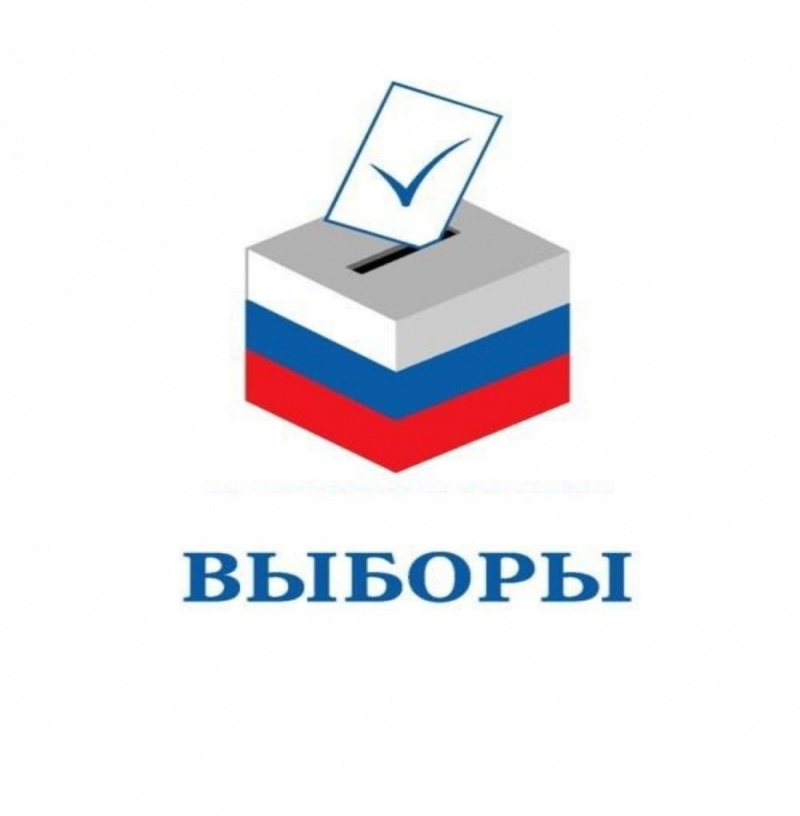 КРАСНОЯРСКИЙ  КРАЙ  СУХОБУЗИМСКИЙ  РАЙОНАДМИНИСТРАЦИЯ ШИЛИНСКОГО СЕЛЬСОВЕТАПОСТАНОВЛЕНИЕ 02 августа 2023 г.                                  с.Шила                                                     № 64-пО выделении на территорииизбирательных участков Шилинскогосельсовета мест для размещения печатных агитационных материалов кандидатовв Губернаторы Красноярского края      В соответствии с п.7 ст.54 Федерального закона от 12.06.2002 №67-ФЗ «Об основных гарантиях избирательных прав и права на участие в референдуме граждан Российской Федерации», ст.40, ст.46, ст.47 Закона Красноярского края от 20.06.2012года №2-410 «О выборах Губернатора Красноярского края», руководствуясь Уставом Шилинского сельсовета Сухобузимского района Красноярского края ПОСТАНОВЛЯЮ:1.Выделить на территории избирательных участков Шилинского сельсовета места для размещения печатных агитационных материалов кандидатов в Губернаторы Красноярского края2. Размещение печатных агитационных материалов на территории, в помещениях, на зданиях, сооружениях и иных объектах предприятий, не являющихся муниципальной собственностью, производится только с письменного согласия собственников, владельцев указанных объектов.3. Запрещается вывешивать (расклеивать, размещать) печатные агитационные материалы на памятниках, обелисках, зданиях, сооружениях и в помещениях, имеющих историческую, культурную или архитектурную ценность, а также в зданиях и помещениях для голосования и на расстоянии менее 50 метров от входа в них.Контроль за исполнением настоящего постановления оставляю за собой.Настоящее постановление вступает в силу в день, следующий за днем его официального опубликования в печатном издании «Вестник органов местного самоуправления Шилинского сельсовета».Глава Шилинского сельсовета                                                               Е.М.ШпирукКРАСНОЯРСКИЙ  КРАЙ  СУХОБУЗИМСКИЙ  РАЙОНАДМИНИСТРАЦИЯ ШИЛИНСКОГО СЕЛЬСОВЕТАПОСТАНОВЛЕНИЕ 02 августа 2023 г.                                  с.Шила                                                     № 65-пОб утверждении порядка предоставления помещений для проведения встреч зарегистрированных кандидатов с избирателями и определения специально отведенных мест, перечня помещений для проведения встреч с избирателями при проведении выборов Губернатора Красноярского края 10 сентября 2023 годаВ соответствии с частью 3 статьи 45 Закона Красноярского края от 20.06.2012года №2-410 «О выборах Губернатора Красноярского края», руководствуясь Уставом Шилинского сельсовета Сухобузимского района Красноярского краяПОСТАНОВЛЯЮ:1. Определить помещения, специально отведенные места, которые будут предоставляться по заявке зарегистрированного кандидата, его доверенных лиц, представителей избирательного объединения для встреч с избирателями на территории Шилинского сельсовета Сухобузимского района Красноярского края (Приложение № 1).2. Утвердить Порядок предоставления помещений для проведения встреч зарегистрированного кандидата, его доверенных лиц, представителей избирательного объединения с избирателями на территории Шилинского сельсовета Сухобузимского района Красноярского края (Приложение № 2).3. Утвердить форму уведомления избирательной комиссии о предоставлении помещения, об условиях предоставления, а также о том, когда это помещение может быть предоставлено в течение агитационного периода другим зарегистрированным кандидатам.4. Опубликовать настоящее постановление в периодическом печатном издании «Вестник органов местного самоуправления Шилинского сельсовета» и на официальном сайте администрации Шилинского сельсовета Сухобузимского района Красноярского края.5. Контроль за исполнением настоящего постановления оставляю за собой.Переченьпомещений, специально отведенных мест, которые будут предоставляться по заявке зарегистрированного кандидата, его доверенных лиц, представителей избирательного объединения для встреч с избирателями на территории Шилинского сельсовета Сухобузимского района Красноярского краяПорядокпредоставления помещений для проведения встреч зарегистрированного кандидата, его доверенных лиц, представителей избирательного объединения с избирателями на территории Шилинского сельсовета Сухобузимского района Красноярского краяПомещение, пригодное для проведения агитационных публичных мероприятий в форме собраний, и находящееся в государственной или муниципальной собственности, а равно помещение, находящееся в собственности организации, имеющей на день официального опубликования решения о назначении выборов в своем уставном (складочном) капитале долю (вклад) Российской Федерации, субъекта Российской Федерации и (или) муниципальных образований, превышающую (превышающий) 30 процентов, безвозмездно предоставляется собственником, владельцем помещения на время, установленное Избирательной комиссией Красноярского края, зарегистрированному кандидату, его доверенным лицам, представителям избирательного объединения для встреч с избирателями.В случае предоставления помещения зарегистрированному кандидату собственник, владелец помещения обязан не позднее дня, следующего за днем предоставления помещения, уведомить в письменной форме об этом Избирательную комиссию Красноярского края.Уведомление о предоставлении помещения должно содержать информацию об условиях предоставления, а также о том, когда это помещение может быть предоставлено в течение агитационного периода другим зарегистрированным кандидатам.Информацию, содержащуюся в уведомлении (о факте предоставления помещения, датах, времени и других условиях), Избирательная комиссия Красноярского края доводит до сведения других зарегистрированных кандидатов посредством размещения информации на своем сайте в информационно-телекоммуникационной сети «Интернет» либо иным способом.Кандидаты вправе арендовать на основе договора здания и помещения, принадлежащие гражданам и организациям независимо от формы собственности, для проведения агитационных публичных мероприятий.В Избирательную комиссию Красноярского краяот ________________________________(фамилия, имя, отчество, должность___________________________________наименование организации - собственника, ___________________________________владельца помещения)УВЕДОМЛЕНИЕСообщаю, что _____________________________________________________                          (наименование организации – собственника, владельца помещения)в соответствии с частью 3 статьи 45 Закона Красноярского края «О выборах Губернатора Красноярского края» «_____» ___________________ 2023 года в __________ час. по адресу: _______________________________________________зарегистрированному кандидату ________________________________________________________________________________________________________________(фамилия, имя, отчество кандидата)предоставлено помещение для проведения агитационных публичных мероприятий в форме собраний при проведении выборов Губернатора Красноярского края на следующих условиях: ______________________________________________________________________(безвозмездно, платно, продолжительность)Даты и время, когда данное помещение может быть предоставлено другим зарегистрированным кандидатам: __________________          _______________              _____________________  (должность)                              (подпись)                           (фамилия, имя, отчество)«____» _______________ 2023 годаВЕСТНИК ОРГАНОВ МЕСТНОГОСАМОУПРАВЛЕНИЯШИЛИНСКОГОГАЗЕТА                           СЕЛЬСОВЕТА             № 20РАСПРОСТРАНЯЕТСЯ                                                                      02 августаБЕСПЛАТНО                                                                                       2023 года№п\п№УИК      ПоселениеМеста для размещения агитационных материалов11919с.Шиладоска объявлений по адресу с.Шила, ул.Ленина,63, у магазина «Хозтовары» ИП Меднова М.В. 1 кв.м.; отдельно стоящий информационный стенд по левую сторону от входной двери СДК «Шилинский», 1 кв.м.21920д.Ковригинодоска объявлений, д.Ковригино, ул.Ленина, 21 «а», магазин «У Людмилы», на фасаде здания, слева от входной двери, 1,5 кв.м.31921с.Новотроицкоедоска объявлений, с.Новотроицкое ул.Ленина, 29 «а»,  ДК Новотроицкий, на фасаде здания, слева от входной двери, 1 кв.м.41922д.Шошкинодоска объявлений, д.Шошкино, ул.Школьная, 6, магазин ИП Темных А.Г., на фасаде здания, слева от входной двери 1 кв.м.Глава Шилинского сельсоветаГлава Шилинского сельсоветаЕ.М.ШпирукПриложение № 1утверждено постановлениемадминистрации Шилинского сельсовета Сухобузимского района Красноярского краяот 02.08.2023 № 65-п Приложение № 1утверждено постановлениемадминистрации Шилинского сельсовета Сухобузимского района Красноярского краяот 02.08.2023 № 65-п №Наименование муниципального образованияАдрес помещенияПримечание Шилинский сельсовет Сухобузимского района Красноярского края663051, Красноярский край, Сухобузимский район, с.Шила, ул.Ленина, д.75, СДК ШилинскийШилинский сельсовет Сухобузимского района Красноярского края663051, Красноярский край, Сухобузимский район, с.Новотроицкое, ул.Ленина, д.29а, ДК с.НовотроицкоеПриложение № 2утверждено постановлениемадминистрации Шилинского сельсовета Сухобузимского района Красноярского краяот 02.08.2023 № 65-пПриложение № 3утверждено постановлениемадминистрации Шилинского сельсовета Сухобузимского района Красноярского краяот 02.08.2023 № 65-п ДатаВремя(продолжительность)ДатаВремя(продолжительность)ВЕСТНИК ОРГАНОВ МЕСТНОГО САМОУПРАВЛЕНИЯ ШИЛИНСКОГО СЕЛЬСОВЕТАУЧРЕДИТЕЛИ:Администрация Шилинского сельсовета и Шилинский сельский Совет депутатов ИНН 2435002222Ответственный за выпуск:Е.Н.Коломейцева,Зам. главы администрацииОтпечатана в Администрации Шилинского сельсовета, 663051, Красноярский край, Сухобузимский район, с. Шила, ул. Ленина 75,ИНН 2435002222,Тираж 900 экз.